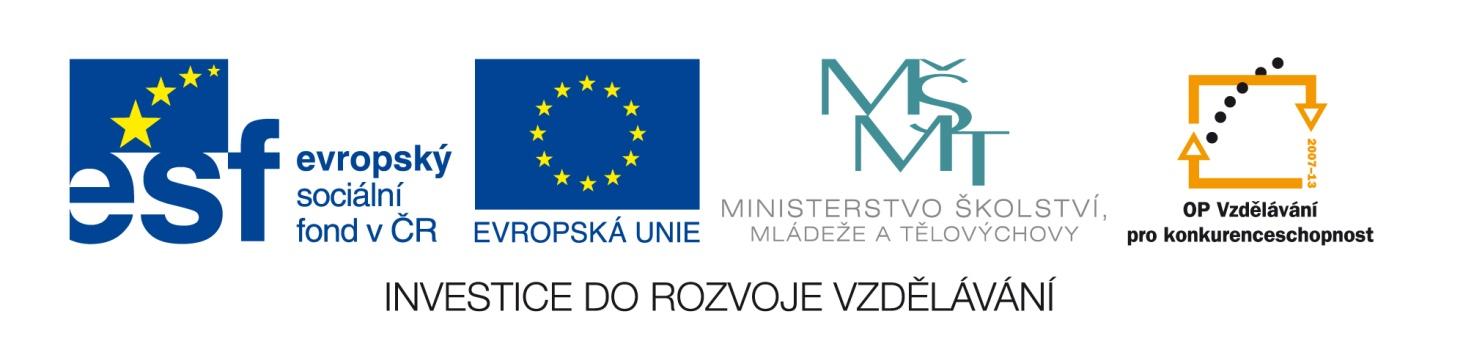 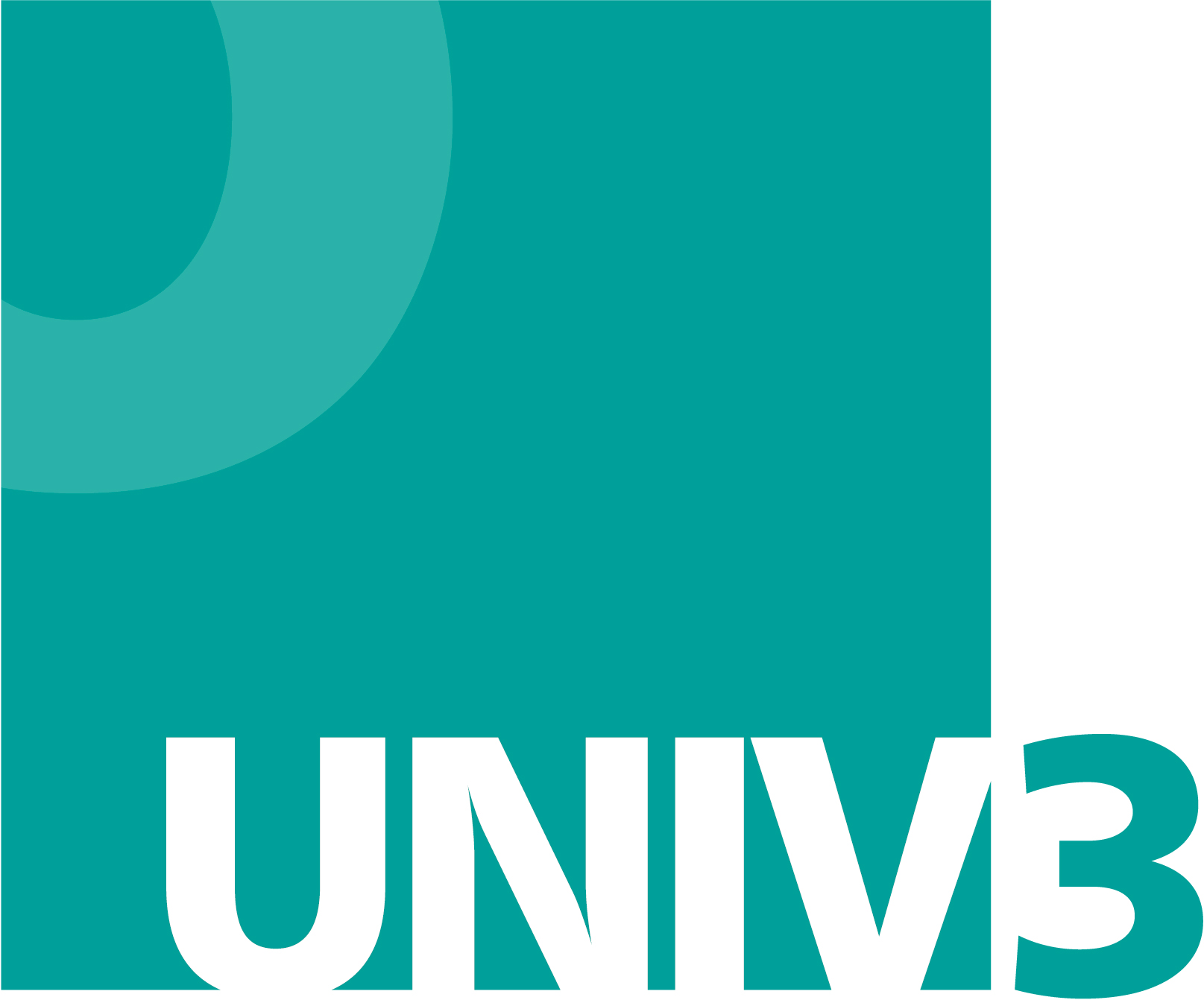 Rekvalifikační program byl vytvořen v rámci projektu UNIV 3 - Podpora procesu uznávání, který realizovalo Ministerstvo školství, mládeže a tělovýchovy ve spolupráci s Národním ústavem pro vzdělávání, školským poradenským zařízením a zařízením pro další vzdělávání pedagogických pracovníků, s finanční podporou Evropského sociálního fondu a státního rozpočtu ČR.Více informací o projektu najdete na www.nuv.cz/univ3 Vážené kolegyně, vážení kolegové,tento rekvalifikační program, který vznikl v rámci projektu UNIV 3 ve spolupráci se středními odbornými školami, je určen jako pomůcka pro vzdělávací instituce při přípravě rekvalifikačních programů k získání kvalifikace uvedené v Národní soustavě kvalifikací (NSK) a jejich akreditace.Má charakter modelového vzdělávacího programu, tzn., že se předpokládá jeho doplnění nebo úprava v návaznosti na vzdělávací podmínky školy nebo jiné vzdělávací instituce a plánovanou organizaci vzdělávání (rekvalifikačního kurzu). Zohlednit je třeba také potřeby dopracování na základě požadavků MŠMT k akreditaci a realizaci rekvalifikačních programů – www.msmt.cz/vzdelavani/dalsi-vzdelavani .Zejména je třeba ověřit platnost kvalifikačního a hodnoticího standardu NSK dané kvalifikace, podle kterých byl rekvalifikační program vytvořen. Tzn. ověřit, zda od doby vytvoření tohoto rekvalifikačního programu nedošlo k inovaci příslušných standardů, neboť rekvalifikační program k získání profesní kvalifikace musí být v souladu s platnými standardy. Projektový tým UNIV 3 Projekt UNIV 3 – podpora procesů uznáváníREKVALIFIKAČNÍ PROGRAM  Stavební zámečník(36-059-H)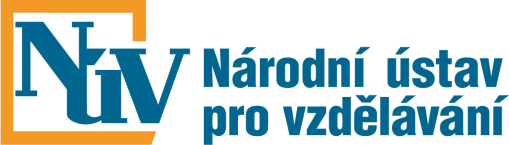 Národní ústav pro vzdělávání, školské poradenské zařízení a zařízení pro další vzdělávání pedagogických pracovníků2015Obsah1. Identifikační údaje rekvalifikačního programu	62. Profil absolventa	7Výsledky vzdělávání	7Možnosti pracovního uplatnění absolventa	73. Charakteristika rekvalifikačního programu	8Pojetí a cíle rekvalifikačního programu	8Organizace výuky	8Prostorové, materiální a technické zabezpečení výuky	8Lektorské zabezpečení výuky	9Vedení dokumentace kurzu	10Metodické postupy výuky	10Postupy hodnocení výsledků výuky	114. Učební plán	125. Moduly rekvalifikačního programu	13Příloha č. 1 – Rámcový rozvrh hodin vzorového výukového dne	22Příloha č. 2 – Složení zkušební komise	23Příloha č. 3 – Seznam a kvalifikace lektorů jednotlivých modulů	24Příloha č. 4 – Vzor potvrzení o účasti v akreditovaném  vzdělávacím programu	25Příloha č. 5 – Způsob zjišťování zpětné vazby od účastníků	27 1. Identifikační údaje rekvalifikačního programu2. Profil absolventaRekvalifikační program připravuje účastníka na úspěšné vykonání zkoušky konané v souladu s hodnotícím standardem profesní kvalifikace Stavební zámečník (36-059-H) dle zákona č. 179/2006 Sb. a na řádný výkon této profesní kvalifikace v praxi.Za tímto účelem je rekvalifikační program vytvořen v plném souladu s kvalifikačním a hodnotícím standardem profesní kvalifikace, které jsou uvedeny v Národní soustavě kvalifikací. Uvedené standardy jsou platné od 6. 2. 2013. Výsledky vzděláváníAbsolvent rekvalifikačního programu je schopen:Orientovat se v normách a v technických podkladech pro výrobu prvků stavebních konstrukcí a jejich montáž do stavebního celku, volit postup práce, potřebné nástroje, pomůcky a díly pro výrobu prvků stavebních konstrukcí a jejich montáž do stavebního celku,ručně, mechanizovaně a strojně dělit, obrábět a zpracovávat technické materiály (např. řezáním, stříháním, pilováním, vrtáním, broušením, ohýbáním, soustružením aj.), ohýbat a zkružovat plechy, trubky, kovové tyče a profily na strojních ohýbačkách, zkružovacích aj. strojích,ručně obrábět a zpracovávat plechy a profily z kovů (popř. z plastů aj. nekovových materiálů) řezáním, stříháním, sekáním, pilováním, vrtáním, rovnáním, ohýbáním aj.,slícovat díly z plechu včetně vyrovnání po svaření, rovnat profily, plechy a trubky včetně seřizování rovnacího zařízení, sestavovat kovové a další části stavebních konstrukcí a jejich montáž do stavebních celků,volit postup práce, pomůcek a náhradních dílů pro provádění oprav výtahů,montovat, usazovat a seřizovat šachetní dveře výtahu,svařovat kovy,montovat a osazovat okna a dveře, ošetřovat a provádět údržbu opravárenských a montážních nářadí, pomůcek a zařízení.Možnosti pracovního uplatnění absolventaAbsolvent rekvalifikačního programu je připraven na výkon pracovní pozice:stavební zámečník3. Charakteristika rekvalifikačního programu Pojetí a cíle rekvalifikačního programuVzdělávání v programu Stavební zámečník (36-059-H) směřuje k tomu, aby účastníci získali odborné kompetence potřebné pro práci ve stavebnictví.Pro úspěšné uplatnění absolventů programu v praxi budou v průběhu výuky rozvíjeny nejen kompetence obsažené ve kvalifikačním standardu NSK, ale obecné dovednosti jako kooperace, výkonnost, samostatnost, řešení problémů, plánování a organizování práce, kvalita. Organizace výukyVýuka je realizována prezenční formou. Výuka zahrnuje část teoretickou a část praktickou.Teoretická výuka je realizována v běžné učebně vybavené dataprojektorem a osobními PC s přístupem na internet a učebními pomůckami. Délka vyučovací hodiny je 45 minut.Praktická výuka probíhá v odborných učebnách a dílnách nebo na pracovištích zaměstnavatelů. Praktická výuka může probíhat zcela na pracovištích zaměstnavatelů vybavených v souladu s hodnoticím standardem. Délka vyučovací hodiny praktické výuky je 60 minut.Praxe je realizována v souladu se zákoníkem práce. Výuka nepřesáhne 8 hodin denně (plus přestávky).Na začátku teoretické a praktické výuky budou účastníci seznámeni s BOZP.Prostorové, materiální a technické zabezpečení výukyPro výuku je k dispozici minimálně následující materiálně technické zázemí:učebna pro teoretickou výuku vybavená didaktickými pomůckami (dataprojektor, interaktivní tabule)odborná dílna vybavená dílenským vybavením pro:měření: ocelový metr svinovací 3m až 5m, měřicí ocelové pásmo 10 až 25 m, ocelová měrka 300 až 500 mm, posuvné měřítko 150 až 300 mm, úhelník obloukový nebo elektronickýRýsování: měřidla viz odstavec Měření, ocelová rýsovací jehla, dřevěná tužka (na pozinkované materiály), ocelový úhelník plochý a příložný, kružidlo, důlčík a kladivoPilování: pilník dle tvaru: obdélníkový, tříhranný, kulatý, pilník dle hrubosti: jemný, střední, hrubý, kartáč na pilníky.Stříhání: ruční: kleště štípací čelní, štípací boční, kombinované, sekáč plochý a křížový, nůžky na plech přímé a vystřihovací, tabulové nůžky na plech1000 x 1,5 mm, stolní pákové nůžky na plech a profily.strojní: tabulové nůžky hydraulické, nebo výstředníkové (např. NTH 2000/6,3 mm), hydraulické nůžky profilové s děrováním.Řezání:ruční: rámová pilka, el. úhlová bruska pro řezný kotouč o průměru 180 nebo 230 mm, strojní: kotoučová nebo pásová pilaVrtání:ruční: elektrická vrtačka do průměru vrtáku 13 mm, strojní: magnetická vrtačka, vrtačka stolní, vrtačka sloupová nebo stojanová nebo radiální např. VS 32, VR 32 apod., sada vrtáků s válcovou stopkou 2‒13 mm, po 0,5 mm, sada vrtáků s kuželovou stopkou 10‒32 mm, po 0,5 mm, sada kuželových záhlubníků pro otvory průměr 10‒32 mm, sada kuželových záhlubníků pro otvory průměr 10‒32 mm, strojní svěrák pro upnutí obrobků.Řezání závitů: závitová sada M I a M II, sada vrtáků pro předvrtání otvorů, Broušení: stolní kotoučová bruska (na ostření nástrojů), stojanová kotoučová bruska, ruční úhlová bruska ‒ 125, 150, 180 mmOhýbání:ruční: ruční ohýbačka plechů 1 000 x 2 mm nebo 2 000 x 2 mm, ruční zakružovačka plechu 1 000 x 1,5 mmstrojní: - hydraulická ohýbačka plechů např. 2 000 x 2 mm, strojní zakružovačka plechů, strojní zakružovačka profilů.Rovnání:ruční: kladivo a kovadlina, hřebenový nebo vřetenový lis, strojní: hydraulický lis, kyslíko-acetylenová souprava, Svařování el. obloukem metoda 111 (elektrodou): stejnosměrný svařovací zdroj pro ruční obloukové svařování (MMA) se svařovacím proudem DZ 100% 140 AŘezání kyslíkem: kyslíko-acetylenová souprava s příslušenstvímDalší vybavení:dílenský pracovní stůl se svěrákemsvěrkysady klíčůnýtovací kleštěštípací kleštěspojovací materiál (šrouby, nýty)plechyprofilytrubkyokenní rámyocelové dveřní zárubněposuvné dveře, vratahrubá stavba (část) vhodná k osazení rámů oken a dveřních zárubnídemontovaná klec výtahuvýtahová šachtamřížezábradlítočité schodykovové schodnicestavební dokumentacestrojnické výkresyLektorské zabezpečení výukyPožadovaná kvalifikace lektorů programu: Odborná způsobilost:vysokoškolské vzdělání v akreditovaném studijním programu studijního oboru, který odpovídá charakteru vyučovaného programu/modulů programu, nebovyšší odborné vzdělání v akreditovaném vzdělávacím programu VOŠ, který odpovídá charakteru vyučovaného programu/modulů programu, nebostřední vzdělání s maturitní zkouškou v oboru vzdělání, který odpovídá charakteru vyučovaného programu/modulů programu.Pedagogická způsobilost:bakalářské vzdělání v programu v oblasti pedagogických věd zaměřeném na přípravu učitelů středních škol, neboúspěšné absolvování programu celoživotního vzdělávání uskutečňovaného VŠ, který je zaměřen na přípravu učitelů středních škol, neboúspěšně ukončený certifikovaný kurz lektora, neboúspěšně ukončené studium pedagogiky.Odborná praxe:Nejméně 2 roky odborné praxe, 3 roky pedagogické praxe (alespoň jeden lektor).Lektor pro výuku praxe v programech na úrovni H disponuje navíc výučním listem v oboru vzdělání, který odpovídá charakteru vyučovaného programu/modulu, nebo kvalifikací učitele odborného výcviku v oboru vzdělání, který odpovídá charakteru vyučovaného programu/modulu.Vedení dokumentace kurzu V souvislosti s kurzem je vedena dokumentace o: zahájení vzdělávání (vstupní dotazník účastníka vzdělávání, vč. uvedení jeho identifikačních údajů a kopie dokladu o dosaženém stupni nejvyššího dosaženého vzdělání),průběhu vzdělávání („třídní kniha“, ve které bude uvedeno datum konání výuky, hodinový rozsah výuky s rozdělením na teoretickou a praktickou výuku, konkrétní obsah výuky, evidence účastníků výuky, jméno a podpis vyučujícího),  ukončení vzdělávání (evidence účastníků u závěrečné zkoušky, kopie vydaných certifikátů – potvrzení o účasti v akreditovaném vzdělávacím programu a osvědčení o získání profesní kvalifikace).Pozn.: Tyto doklady jsou ve vzdělávací instituci uchovávány po dobu platnosti akreditace, popř. do doby ukončení kurzu zahájeného v době platnosti udělené akreditace.Kopie vydaných certifikátů jsou ve vzdělávací instituci uchovávány v souladu se zákonem o archivnictví.Vzory certifikátů a podmínky jejich vydávání jsou uvedeny na http://www.msmt.cz/vzdelavani/dalsi-vzdelavani/rekvalifikace-1.Metodické postupy výukyVýukové metody:Výklad,instruktáž,praktická ukázka (předvedení),praktický nácvik,samostatná práce pod odborným dohledem lektora.Lektor bude přizpůsobovat výuku všem relevantním podmínkám, zejména skutečnosti, že se jedná o dospělé účastníky vzdělávání. Bude spojovat teorii s praxí a využívat praktických zkušeností účastníků, dbát na přiměřenost, individuální přístup, názornost a trvanlivost získaných znalostí a dovedností. Důraz je kladen na praktickou výuku, která tvoří většinu programu.Postupy hodnocení výsledků výukyVzdělávání v jednotlivých modulech je ukončeno zápočtem.Účastníci budou hodnoceni podle kritérií (parametrů) stanovených v jednotlivých modulech a účasti ve výuce.V průběhu výuky všech modulů bude lektor pozorovat práci jednotlivých účastníků, na základě cíleného pozorování a výsledků dílčích úkolů rozhodne, zda účastník dosáhl požadovaných výsledků, či zda jich nedosáhl. Pokud lektor na základě svého pozorování rozhodne, že účastník disponuje všemi požadovanými kompetencemi, započte účastníkovi modul. Pokud lektor nebude přesvědčen o tom, že účastník dosáhl všech požadovaných výstupů modulu, zadá účastníkovi úkol, na jehož splnění bude mít účastník novou možnost prokázat, že potřebnými kompetencemi skutečně disponuje. Jestliže absolvent dosáhne alespoň 80% účasti na vzdělávání (v kurzu), vystaví se mu Potvrzení o účasti v akreditovaném vzdělávacím programu. Vzdělávání v rekvalifikačním programu je ukončeno vykonáním zkoušky dle zákona č. 179/2006 Sb., o ověřování a uznávání výsledků dalšího vzdělávání, ve znění pozdějších předpisů. Dokladem o úspěšném vykonání zkoušky je Osvědčení o získání profesní kvalifikace.4. Učební plán Optimální trajektorie:Vysvětlivky: Šipka mezi kódy modulů () znamená, že modul za šipkou může být studován až po absolvování modulu před šipkou. Lomítko mezi moduly (/) znamená, že dané moduly mohou být studovány v libovolném pořadí nebo souběžně. Použití závorek znamená, že označená skupina modulů je soudržným celkem z hlediska závaznosti či volitelnosti pořadí.5. Moduly rekvalifikačního programu Příloha č. 1 – Rámcový rozvrh hodin vzorového výukového dne Příloha č. 2 – Složení zkušební komise Příloha č. 3 – Seznam a kvalifikace lektorů jednotlivých modulů Příloha č. 4 – Vzor potvrzení o účasti v akreditovaném  vzdělávacím programu Název a adresa vzdělávacího zařízeníVzdělávací program akreditován MŠMT dne ………… pod čj.: ……………….potvrzenÍo ÚČASTI V AKREDITOVANÉM VZDĚLÁVACÍM PROGRAMU       po ukončení vzdělávacího programu rekvalifikačního kurzu, podle vyhlášky MŠMT č. 176/2009 Sb., kterou se stanoví náležitosti žádosti o akreditaci vzdělávacího programu,        Organizace vzdělávání v rekvalifikačním zařízení a způsob jeho ukončení.Jméno, Příjmení, titul účastníka kurzuDatum a místo narozeníAbsolvoval (a) rekvalifikační program: Stavební zámečník (36-059-H)pro pracovní činnost: Stavební zámečníkKurz proběhl v období od ……….…. do …………… V rozsahu		- na teorii  				50 vyučovacích hodin			            - na praxi 				100 hodinVzdělávací program obsahoval tyto předměty (moduly):Dle vyhlášky MŠMT č. 176/2009 Sb. toto osvědčení o účasti v akreditovaném vzdělávacím programu nenahrazuje doklad o úspěšném absolvování odborné zkoušky dle zákona č. 179/2006 Sb., o ověřování a uznávání výsledků dalšího vzdělávání.V …………………... dne ………………………………………………	…..………………………….....	Eva Nováková 	Pavel Černý	garant kurzu	L.S.	statutární zástupce vzdělávacího zařízeníNázev a adresa zařízeníŠkola zařazena do rejstříku škol a školských zařízení/Studijní program akreditován MŠMT* dne ………… pod čj.: ……………….potvrzenío ÚČASTI V AKREDITOVANÉM VZDĚLÁVACÍM PROGRAMUpo úspěšném ukončení vzdělávacího programu rekvalifikačního kurzu realizovaného dle § 108, odst. 2, písm. c) zákona č. 435/2004 Sb. o zaměstnanosti, ve znění pozdějších předpisů, školou v rámci oboru vzdělání, který má zapsaný v rejstříku škol a školských zařízení nebo vysokou školou s akreditovaným studijním programem podle zvláštního právního předpisuJméno, Příjmení, titul účastníka kurzuDatum a místo narozeníAbsolvoval (a) rekvalifikační program: Stavební zámečník (36-059-H)pro pracovní činnost: Stavební zámečníkKurz proběhl v období od ……….…. do …………… V rozsahu		- na teorii  				50 vyučovacích hodin			- na praxi 				100 hodinVzdělávací program obsahoval tyto předměty (moduly):Dle vyhlášky MŠMT č. 176/2009 Sb. toto osvědčení o účasti v akreditovaném vzdělávacím programu nenahrazuje doklad o úspěšném absolvování odborné zkoušky dle zákona č. 179/2006 Sb., o ověřování a uznávání výsledků dalšího vzdělávání.V …………………... dne ……………	…………………………………	…..………………………….....	Eva Nováková 	Pavel Černý	garant kurzu	L.S.	statutární zástupce vzdělávacího zařízení Příloha č. 5 – Způsob zjišťování zpětné vazby od účastníků Název vzdělávací instituceHodnocení spokojenosti s kurzemNázev rekvalifikačního programu: Stavební zámečník (36-059-H)Termín konání kurzu (od – do):Vážená účastnice kurzu,Vážený účastníku kurzu,žádáme Vás o vyjádření Vaši spokojenosti s obsahem a průběhem tohoto rekvalifikačního kurzu.  Vaše hodnocení a názory budou použity pouze pro zkvalitnění vzdělávacího programu a další práce realizátorů kurzu, jsou zcela interní a nebude s nimi jinak nakládáno.Děkujeme                                                                   ………………………..                                                                                         Garant kurzuHodnotíte tento program za osobně přínosný?    (Odpověď zaškrtněte)AnoSpíše anoSpíše neNe 	Získali jste znalosti a dovednosti, které jste očekávali? AnoSpíše anoSpíše neNe 	Myslíte si, že získané znalosti a zkušenosti z tohoto kurzu uplatníte ve Vaší praxi?Ano	Spíše anoSpíše neNeByl pro Vás rozsah probíraného učiva dostačující?Ano	Spíše anoSpíše neNe	Byl (a) jste spokojen (a) s rozsahem a kvalitou praktické výuky?AnoSpíše anoSpíše neNeByl (a) jste spokojen (a) s rozsahem a kvalitou teoretické výuky?AnoSpíše anoSpíše neNeByl výklad učiva pro Vás dostatečně srozumitelný a názorný?AnoSpíše anoSpíše neNeKterá témata byla nejvíce zajímavá?Vyhovovala Vám organizace výuky?AnoSpíše anoSpíše neNeCo byste v programu a ve výuce zlepšil/-a?Celkové hodnocení programu (stupnice známek jako ve škole 1 - 5):Vaše další komentáře a připomínky. Zejména k označení Spíše ne, Ne:Název rekvalifikačního programuStavební zámečník (36-059-H)Platnost hodnoticího standardu, dle kterého byl program vytvořenPlatný od 6. 2. 2013Název vzdělávací instituceAdresa vzdělávací instituceWWW vzdělávací instituceKontaktní osobaTyp programu dalšího vzděláváníRekvalifikační program – příprava na získání profesní kvalifikace dle zákona 179/2006 Sb. Vstupní požadavky na uchazečeMinimálně základní vzděláníSvářečský průkaz.Podmínky zdravotní způsobilosti uchazečePodmínky pracovní způsobilosti jsou uvedeny na www.nsp.cz  Forma výukyPrezenčníDélka výuky150 hodin (40 hod. teoretická výuka, 110 hod. praxe)Způsob ukončení Zkouška k získání profesní kvalifikace Stavební zámečník (36-059-H) dle zákona č.179/2006 Sb.Získaná kvalifikaceProfesní kvalifikace Stavební zámečník (36-059-H)CertifikátyPotvrzení o účasti v akreditovaném vzdělávacím programu Osvědčení o získání profesní kvalifikacePracovní činnost, pro niž bude rekvalifikace uskutečňovánaStavební zámečníkJména garantů odborné úrovně rekvalifikace a řádného provádění závěrečných zkoušekGarant kurzu:Autorizovaná osoba:Název vzdělávací instituceNázev vzdělávací instituceAdresa vzdělávací instituceAdresa vzdělávací instituceAdresa vzdělávací instituceAdresa vzdělávací instituceAdresa vzdělávací instituceAdresa vzdělávací instituceStavební zámečník (36-059-H)Stavební zámečník (36-059-H)Stavební zámečník (36-059-H)Stavební zámečník (36-059-H)Stavební zámečník (36-059-H)Stavební zámečník (36-059-H)Stavební zámečník (36-059-H)Stavební zámečník (36-059-H)Název moduluKód moduluKód moduluHodinové dotaceHodinové dotaceZpůsobukončení moduluZpůsobukončení moduluZpůsobukončení moduluNázev moduluKód moduluKód moduluTeoretická výukaPraktická výukaZpůsobukončení moduluZpůsobukončení moduluZpůsobukončení moduluPOVINNÉ MODULYPOVINNÉ MODULYPOVINNÉ MODULYPOVINNÉ MODULYPOVINNÉ MODULYPOVINNÉ MODULYPOVINNÉ MODULYPOVINNÉ MODULYVýkresy, dokumentace a normySZ-01SZ-01100zápočetzápočetzápočetTechnologie ručního a strojního zpracování materiálůSZ-02SZ-021460zápočetzápočetzápočetTechnologické postupy, nářadí a nástroje pro výrobu a montáž prvků stavebních konstrukcíSZ-03SZ-03820zápočetzápočetzápočetMontáž kovových a dalších stavebních konstrukcí, oken a dveříSZ-04SZ-04830zápočetzápočetzápočet40110SoučtySoučtySoučty150150CELKEMCELKEMCELKEMSZ-01 → SZ-02 → SZ-03 → SZ-04 Název moduluVýkresy, dokumentace a normyKódSTVZ-01Délka modulu10 hodin (10 teorie včetně cvičení + 0 praxe)Platnost Typ moduluPovinnýVstupní předpokladyAbsolvování modulu  SZ-01Absolvování modulu  SZ-01Absolvování modulu  SZ-01Stručná anotace vymezující cíle moduluZákladním cílem modulu je naučit účastníky rozumět grafickému značení a způsobu zakreslování stavební dokumentace, orientovat se ve stavebních výkresech a normách, číst strojní výkresy.Stručná anotace vymezující cíle moduluZákladním cílem modulu je naučit účastníky rozumět grafickému značení a způsobu zakreslování stavební dokumentace, orientovat se ve stavebních výkresech a normách, číst strojní výkresy.Stručná anotace vymezující cíle moduluZákladním cílem modulu je naučit účastníky rozumět grafickému značení a způsobu zakreslování stavební dokumentace, orientovat se ve stavebních výkresech a normách, číst strojní výkresy.Stručná anotace vymezující cíle moduluZákladním cílem modulu je naučit účastníky rozumět grafickému značení a způsobu zakreslování stavební dokumentace, orientovat se ve stavebních výkresech a normách, číst strojní výkresy.Předpokládané výsledky výukyAbsolvent modulu bude schopen:Rozlišit stavební dokumentaci a výkresy podle druhů,číst prováděcí stavební výkresy,číst strojní výkresy.Předpokládané výsledky výukyAbsolvent modulu bude schopen:Rozlišit stavební dokumentaci a výkresy podle druhů,číst prováděcí stavební výkresy,číst strojní výkresy.Předpokládané výsledky výukyAbsolvent modulu bude schopen:Rozlišit stavební dokumentaci a výkresy podle druhů,číst prováděcí stavební výkresy,číst strojní výkresy.Předpokládané výsledky výukyAbsolvent modulu bude schopen:Rozlišit stavební dokumentaci a výkresy podle druhů,číst prováděcí stavební výkresy,číst strojní výkresy.Učivo / obsah výukydruhy stavební a strojní dokumentace a výkresůzásady kótování stavebních výkresůměřítka stavebních výkresůznačení stavebních konstrukcínormy -  výkresová dokumentacestrojní výkresy Učivo / obsah výukydruhy stavební a strojní dokumentace a výkresůzásady kótování stavebních výkresůměřítka stavebních výkresůznačení stavebních konstrukcínormy -  výkresová dokumentacestrojní výkresy Učivo / obsah výukydruhy stavební a strojní dokumentace a výkresůzásady kótování stavebních výkresůměřítka stavebních výkresůznačení stavebních konstrukcínormy -  výkresová dokumentacestrojní výkresy Učivo / obsah výukydruhy stavební a strojní dokumentace a výkresůzásady kótování stavebních výkresůměřítka stavebních výkresůznačení stavebních konstrukcínormy -  výkresová dokumentacestrojní výkresy Postupy výukyVýklad s ukázkami dokumentace a norem, cvičení – práce se stavebními a strojními výkresy. Postupy výukyVýklad s ukázkami dokumentace a norem, cvičení – práce se stavebními a strojními výkresy. Postupy výukyVýklad s ukázkami dokumentace a norem, cvičení – práce se stavebními a strojními výkresy. Postupy výukyVýklad s ukázkami dokumentace a norem, cvičení – práce se stavebními a strojními výkresy. Způsob ukončení moduluModul je ukončen zápočtem. Podkladem je účast na vzdělávání a dosažení stanovených výsledků vzdělávání.V průběhu výuky bude lektor pozorovat práci jednotlivých účastníků, na základě cíleného pozorování, řízeného rozhovoru (problémového dotazování) a výsledků dílčích úkolů (cvičení) rozhodne, zda účastník dosáhl požadovaných výsledků, či zda jich nedosáhl. Pokud lektor nebude přesvědčen o tom, že účastník všech požadovaných výstupů modulu skutečně dosáhl, zadá účastníkovi úkol, na kterém účastník prokáže/neprokáže, že potřebnými výstupy disponuje.Způsob ukončení moduluModul je ukončen zápočtem. Podkladem je účast na vzdělávání a dosažení stanovených výsledků vzdělávání.V průběhu výuky bude lektor pozorovat práci jednotlivých účastníků, na základě cíleného pozorování, řízeného rozhovoru (problémového dotazování) a výsledků dílčích úkolů (cvičení) rozhodne, zda účastník dosáhl požadovaných výsledků, či zda jich nedosáhl. Pokud lektor nebude přesvědčen o tom, že účastník všech požadovaných výstupů modulu skutečně dosáhl, zadá účastníkovi úkol, na kterém účastník prokáže/neprokáže, že potřebnými výstupy disponuje.Způsob ukončení moduluModul je ukončen zápočtem. Podkladem je účast na vzdělávání a dosažení stanovených výsledků vzdělávání.V průběhu výuky bude lektor pozorovat práci jednotlivých účastníků, na základě cíleného pozorování, řízeného rozhovoru (problémového dotazování) a výsledků dílčích úkolů (cvičení) rozhodne, zda účastník dosáhl požadovaných výsledků, či zda jich nedosáhl. Pokud lektor nebude přesvědčen o tom, že účastník všech požadovaných výstupů modulu skutečně dosáhl, zadá účastníkovi úkol, na kterém účastník prokáže/neprokáže, že potřebnými výstupy disponuje.Způsob ukončení moduluModul je ukončen zápočtem. Podkladem je účast na vzdělávání a dosažení stanovených výsledků vzdělávání.V průběhu výuky bude lektor pozorovat práci jednotlivých účastníků, na základě cíleného pozorování, řízeného rozhovoru (problémového dotazování) a výsledků dílčích úkolů (cvičení) rozhodne, zda účastník dosáhl požadovaných výsledků, či zda jich nedosáhl. Pokud lektor nebude přesvědčen o tom, že účastník všech požadovaných výstupů modulu skutečně dosáhl, zadá účastníkovi úkol, na kterém účastník prokáže/neprokáže, že potřebnými výstupy disponuje.Parametry pro hodnocení výsledků výukyParametry pro hodnocení výsledků výukyParametry pro hodnocení výsledků výukyParametry pro hodnocení výsledků výukyDoporučená literatura pro lektoryDOSEDĚL, A. Čítanka výkresů ve stavebnictví. 3. vyd. Praha: Sobotáles, 2004. ISBN 80-86817-06-7.KÝHOSOVÁ, Š. Odborné kreslení – Učebnice pro učební obor Zednické práce v OU. 1. vyd., s. 96. Praha: Parta, 2013. ISBN 80-7320-050-3.NOVOTNÝ, J. Cvičení z pozemního stavitelství pro 1. a 2. ročník, Konstrukční cvičení pro 3. a 4. ročník SPŠ stavebních. 1. vyd. Praha: Sobotáles, 2007. ISBN 978-80-86817-23-1.FISCHER, U., a kol. Základy strojnictví. Část 1 - Měření a měřidla. 4. vyd. Vydavatelství: Europa Sobotáles, 2004. ISBN: 80-86706-09-5.LEINVEBER, J., VÁVRA, P. Strojnické tabulky. Část - Tváření. 3. vyd.  Úvaly: Albra, 2006. ISBN 80-7361-033-7.Kletečka, J., Fořt, P. Technické kreslení. Praha: Computer Press, 2008. 256 s. ISBN 978-80-251-1887-0.Beneš, V., Klůna, J., Švercl, J., Vávra, P. Dílenské tabulky pro školu i praxi. 1.   vyd. Praha: ALBRA, 2008. ISBN 9788073610623Doporučená literatura pro lektoryDOSEDĚL, A. Čítanka výkresů ve stavebnictví. 3. vyd. Praha: Sobotáles, 2004. ISBN 80-86817-06-7.KÝHOSOVÁ, Š. Odborné kreslení – Učebnice pro učební obor Zednické práce v OU. 1. vyd., s. 96. Praha: Parta, 2013. ISBN 80-7320-050-3.NOVOTNÝ, J. Cvičení z pozemního stavitelství pro 1. a 2. ročník, Konstrukční cvičení pro 3. a 4. ročník SPŠ stavebních. 1. vyd. Praha: Sobotáles, 2007. ISBN 978-80-86817-23-1.FISCHER, U., a kol. Základy strojnictví. Část 1 - Měření a měřidla. 4. vyd. Vydavatelství: Europa Sobotáles, 2004. ISBN: 80-86706-09-5.LEINVEBER, J., VÁVRA, P. Strojnické tabulky. Část - Tváření. 3. vyd.  Úvaly: Albra, 2006. ISBN 80-7361-033-7.Kletečka, J., Fořt, P. Technické kreslení. Praha: Computer Press, 2008. 256 s. ISBN 978-80-251-1887-0.Beneš, V., Klůna, J., Švercl, J., Vávra, P. Dílenské tabulky pro školu i praxi. 1.   vyd. Praha: ALBRA, 2008. ISBN 9788073610623Doporučená literatura pro lektoryDOSEDĚL, A. Čítanka výkresů ve stavebnictví. 3. vyd. Praha: Sobotáles, 2004. ISBN 80-86817-06-7.KÝHOSOVÁ, Š. Odborné kreslení – Učebnice pro učební obor Zednické práce v OU. 1. vyd., s. 96. Praha: Parta, 2013. ISBN 80-7320-050-3.NOVOTNÝ, J. Cvičení z pozemního stavitelství pro 1. a 2. ročník, Konstrukční cvičení pro 3. a 4. ročník SPŠ stavebních. 1. vyd. Praha: Sobotáles, 2007. ISBN 978-80-86817-23-1.FISCHER, U., a kol. Základy strojnictví. Část 1 - Měření a měřidla. 4. vyd. Vydavatelství: Europa Sobotáles, 2004. ISBN: 80-86706-09-5.LEINVEBER, J., VÁVRA, P. Strojnické tabulky. Část - Tváření. 3. vyd.  Úvaly: Albra, 2006. ISBN 80-7361-033-7.Kletečka, J., Fořt, P. Technické kreslení. Praha: Computer Press, 2008. 256 s. ISBN 978-80-251-1887-0.Beneš, V., Klůna, J., Švercl, J., Vávra, P. Dílenské tabulky pro školu i praxi. 1.   vyd. Praha: ALBRA, 2008. ISBN 9788073610623Doporučená literatura pro lektoryDOSEDĚL, A. Čítanka výkresů ve stavebnictví. 3. vyd. Praha: Sobotáles, 2004. ISBN 80-86817-06-7.KÝHOSOVÁ, Š. Odborné kreslení – Učebnice pro učební obor Zednické práce v OU. 1. vyd., s. 96. Praha: Parta, 2013. ISBN 80-7320-050-3.NOVOTNÝ, J. Cvičení z pozemního stavitelství pro 1. a 2. ročník, Konstrukční cvičení pro 3. a 4. ročník SPŠ stavebních. 1. vyd. Praha: Sobotáles, 2007. ISBN 978-80-86817-23-1.FISCHER, U., a kol. Základy strojnictví. Část 1 - Měření a měřidla. 4. vyd. Vydavatelství: Europa Sobotáles, 2004. ISBN: 80-86706-09-5.LEINVEBER, J., VÁVRA, P. Strojnické tabulky. Část - Tváření. 3. vyd.  Úvaly: Albra, 2006. ISBN 80-7361-033-7.Kletečka, J., Fořt, P. Technické kreslení. Praha: Computer Press, 2008. 256 s. ISBN 978-80-251-1887-0.Beneš, V., Klůna, J., Švercl, J., Vávra, P. Dílenské tabulky pro školu i praxi. 1.   vyd. Praha: ALBRA, 2008. ISBN 9788073610623Název moduluTechnologie ručního a strojního zpracování materiálůKódSZ-02Délka modulu74 hodiny (14 teorie + 60 praxe)Platnost Typ moduluPovinnýVstupní předpokladyAbsolvovaní modulu SZ-01; svářečský průkaz (základní svářečská zkouška dle ČSN 050705)Absolvovaní modulu SZ-01; svářečský průkaz (základní svářečská zkouška dle ČSN 050705)Absolvovaní modulu SZ-01; svářečský průkaz (základní svářečská zkouška dle ČSN 050705)Stručná anotace vymezující cíle moduluCílem modulu je seznámit účastníky s problematikou ručního, mechanizovaného a strojního dělení, obrábění a zpracování technických materiálů. Naučit je zhotovovat jednoduché zámečnické výrobky s použitím uvedených technologií, opracovávat plechy, profily, trubky a další materiál, používat vhodné nástroje a stroje.Prověřit znalosti a dovednosti účastníků získané ve svářecím kurzu v rozsahu základní svářečské zkoušky dle ČSN 050705 při zhotovení zámečnického výrobku.Stručná anotace vymezující cíle moduluCílem modulu je seznámit účastníky s problematikou ručního, mechanizovaného a strojního dělení, obrábění a zpracování technických materiálů. Naučit je zhotovovat jednoduché zámečnické výrobky s použitím uvedených technologií, opracovávat plechy, profily, trubky a další materiál, používat vhodné nástroje a stroje.Prověřit znalosti a dovednosti účastníků získané ve svářecím kurzu v rozsahu základní svářečské zkoušky dle ČSN 050705 při zhotovení zámečnického výrobku.Stručná anotace vymezující cíle moduluCílem modulu je seznámit účastníky s problematikou ručního, mechanizovaného a strojního dělení, obrábění a zpracování technických materiálů. Naučit je zhotovovat jednoduché zámečnické výrobky s použitím uvedených technologií, opracovávat plechy, profily, trubky a další materiál, používat vhodné nástroje a stroje.Prověřit znalosti a dovednosti účastníků získané ve svářecím kurzu v rozsahu základní svářečské zkoušky dle ČSN 050705 při zhotovení zámečnického výrobku.Stručná anotace vymezující cíle moduluCílem modulu je seznámit účastníky s problematikou ručního, mechanizovaného a strojního dělení, obrábění a zpracování technických materiálů. Naučit je zhotovovat jednoduché zámečnické výrobky s použitím uvedených technologií, opracovávat plechy, profily, trubky a další materiál, používat vhodné nástroje a stroje.Prověřit znalosti a dovednosti účastníků získané ve svářecím kurzu v rozsahu základní svářečské zkoušky dle ČSN 050705 při zhotovení zámečnického výrobku.Předpokládané výsledky výukyAbsolvent modulu bude schopen:Popsat důvody použití jednotlivých technologií, výhody a nevýhody s ohledem na použité materiály, prakticky předvést použití kombinace některých uvedených technologií na konkrétním výrobku,provést ukázku ohýbání nebo zkružování dle předepsaného tvaru, provést ukázku zhotovení jednoduchého zámečnického výrobku při použití kombinace uvedených technologií – například řezáním, stříháním, sekáním, pilováním, vrtáním, rovnáním, ohýbáním atd.,popsat způsoby použití metody slícování a následného vyrovnání,prakticky předvést ukázku slícování a vyrovnání u jednotlivého výrobku,vysvětlit technologii rovnání v závislosti na použitém materiálu – plech, profil, trubka,popsat seřízení rovnacího stroje,prakticky předvést rovnání materiálu na rovnacím zařízení, prakticky předvést svaření kovů s ukázkou poloh svařování, typů svarů v rozsahu základní svářečské zkoušky dle ČSN 050705,vysvětlit a dodržovat pravidla BOZP,popsat způsoby a důvody údržby nářadí a pomůcek,prakticky předvést údržbu stroje na dělení materiálu.Předpokládané výsledky výukyAbsolvent modulu bude schopen:Popsat důvody použití jednotlivých technologií, výhody a nevýhody s ohledem na použité materiály, prakticky předvést použití kombinace některých uvedených technologií na konkrétním výrobku,provést ukázku ohýbání nebo zkružování dle předepsaného tvaru, provést ukázku zhotovení jednoduchého zámečnického výrobku při použití kombinace uvedených technologií – například řezáním, stříháním, sekáním, pilováním, vrtáním, rovnáním, ohýbáním atd.,popsat způsoby použití metody slícování a následného vyrovnání,prakticky předvést ukázku slícování a vyrovnání u jednotlivého výrobku,vysvětlit technologii rovnání v závislosti na použitém materiálu – plech, profil, trubka,popsat seřízení rovnacího stroje,prakticky předvést rovnání materiálu na rovnacím zařízení, prakticky předvést svaření kovů s ukázkou poloh svařování, typů svarů v rozsahu základní svářečské zkoušky dle ČSN 050705,vysvětlit a dodržovat pravidla BOZP,popsat způsoby a důvody údržby nářadí a pomůcek,prakticky předvést údržbu stroje na dělení materiálu.Předpokládané výsledky výukyAbsolvent modulu bude schopen:Popsat důvody použití jednotlivých technologií, výhody a nevýhody s ohledem na použité materiály, prakticky předvést použití kombinace některých uvedených technologií na konkrétním výrobku,provést ukázku ohýbání nebo zkružování dle předepsaného tvaru, provést ukázku zhotovení jednoduchého zámečnického výrobku při použití kombinace uvedených technologií – například řezáním, stříháním, sekáním, pilováním, vrtáním, rovnáním, ohýbáním atd.,popsat způsoby použití metody slícování a následného vyrovnání,prakticky předvést ukázku slícování a vyrovnání u jednotlivého výrobku,vysvětlit technologii rovnání v závislosti na použitém materiálu – plech, profil, trubka,popsat seřízení rovnacího stroje,prakticky předvést rovnání materiálu na rovnacím zařízení, prakticky předvést svaření kovů s ukázkou poloh svařování, typů svarů v rozsahu základní svářečské zkoušky dle ČSN 050705,vysvětlit a dodržovat pravidla BOZP,popsat způsoby a důvody údržby nářadí a pomůcek,prakticky předvést údržbu stroje na dělení materiálu.Předpokládané výsledky výukyAbsolvent modulu bude schopen:Popsat důvody použití jednotlivých technologií, výhody a nevýhody s ohledem na použité materiály, prakticky předvést použití kombinace některých uvedených technologií na konkrétním výrobku,provést ukázku ohýbání nebo zkružování dle předepsaného tvaru, provést ukázku zhotovení jednoduchého zámečnického výrobku při použití kombinace uvedených technologií – například řezáním, stříháním, sekáním, pilováním, vrtáním, rovnáním, ohýbáním atd.,popsat způsoby použití metody slícování a následného vyrovnání,prakticky předvést ukázku slícování a vyrovnání u jednotlivého výrobku,vysvětlit technologii rovnání v závislosti na použitém materiálu – plech, profil, trubka,popsat seřízení rovnacího stroje,prakticky předvést rovnání materiálu na rovnacím zařízení, prakticky předvést svaření kovů s ukázkou poloh svařování, typů svarů v rozsahu základní svářečské zkoušky dle ČSN 050705,vysvětlit a dodržovat pravidla BOZP,popsat způsoby a důvody údržby nářadí a pomůcek,prakticky předvést údržbu stroje na dělení materiálu.Učivo / obsah výukydruhy materiálů a polotovarů a jejich použitítechnologické postupy ručního a strojního obrábění a zpracování technických materiálů, např. řezání, stříhání, sekání, pilování, vrtání, rovnání, ohýbání, zakružování, slícování atd.ruční a mechanizované nástroje a stroje, jejich příprava, obsluha a údržbaBOZP při opracování materiálu, manipulaci s nástroji a strojním zařízením, nejčastější bezpečnostní rizika, osobní ochranné pracovní pomůckypravidla požární ochrany při zámečnických pracíchzhotovení zámečnických výrobků uvedenými technologiemiUčivo / obsah výukydruhy materiálů a polotovarů a jejich použitítechnologické postupy ručního a strojního obrábění a zpracování technických materiálů, např. řezání, stříhání, sekání, pilování, vrtání, rovnání, ohýbání, zakružování, slícování atd.ruční a mechanizované nástroje a stroje, jejich příprava, obsluha a údržbaBOZP při opracování materiálu, manipulaci s nástroji a strojním zařízením, nejčastější bezpečnostní rizika, osobní ochranné pracovní pomůckypravidla požární ochrany při zámečnických pracíchzhotovení zámečnických výrobků uvedenými technologiemiUčivo / obsah výukydruhy materiálů a polotovarů a jejich použitítechnologické postupy ručního a strojního obrábění a zpracování technických materiálů, např. řezání, stříhání, sekání, pilování, vrtání, rovnání, ohýbání, zakružování, slícování atd.ruční a mechanizované nástroje a stroje, jejich příprava, obsluha a údržbaBOZP při opracování materiálu, manipulaci s nástroji a strojním zařízením, nejčastější bezpečnostní rizika, osobní ochranné pracovní pomůckypravidla požární ochrany při zámečnických pracíchzhotovení zámečnických výrobků uvedenými technologiemiUčivo / obsah výukydruhy materiálů a polotovarů a jejich použitítechnologické postupy ručního a strojního obrábění a zpracování technických materiálů, např. řezání, stříhání, sekání, pilování, vrtání, rovnání, ohýbání, zakružování, slícování atd.ruční a mechanizované nástroje a stroje, jejich příprava, obsluha a údržbaBOZP při opracování materiálu, manipulaci s nástroji a strojním zařízením, nejčastější bezpečnostní rizika, osobní ochranné pracovní pomůckypravidla požární ochrany při zámečnických pracíchzhotovení zámečnických výrobků uvedenými technologiemiPostupy výukyVýklad, demonstrace, vysvětlení, instruktáž, praktické předvedení, praktický nácvik a samostatná práce pod dohledem lektora.Postupy výukyVýklad, demonstrace, vysvětlení, instruktáž, praktické předvedení, praktický nácvik a samostatná práce pod dohledem lektora.Postupy výukyVýklad, demonstrace, vysvětlení, instruktáž, praktické předvedení, praktický nácvik a samostatná práce pod dohledem lektora.Postupy výukyVýklad, demonstrace, vysvětlení, instruktáž, praktické předvedení, praktický nácvik a samostatná práce pod dohledem lektora.Způsob ukončení moduluModul je ukončen zápočtem. Podkladem je účast na vzdělávání a dosažení stanovených výsledků vzdělávání.V průběhu výuky bude lektor pozorovat práci jednotlivých účastníků, na základě cíleného pozorování, řízeného rozhovoru (problémového dotazování) a výsledků dílčích činností a úkolů rozhodne, zda účastník dosáhl požadovaných výsledků, či zda jich nedosáhl. Pokud lektor nebude přesvědčen o tom, že účastník všech požadovaných výstupů modulu skutečně dosáhl, zadá účastníkovi úkol, na kterém účastník prokáže/neprokáže, že potřebnými výstupy disponuje.Způsob ukončení moduluModul je ukončen zápočtem. Podkladem je účast na vzdělávání a dosažení stanovených výsledků vzdělávání.V průběhu výuky bude lektor pozorovat práci jednotlivých účastníků, na základě cíleného pozorování, řízeného rozhovoru (problémového dotazování) a výsledků dílčích činností a úkolů rozhodne, zda účastník dosáhl požadovaných výsledků, či zda jich nedosáhl. Pokud lektor nebude přesvědčen o tom, že účastník všech požadovaných výstupů modulu skutečně dosáhl, zadá účastníkovi úkol, na kterém účastník prokáže/neprokáže, že potřebnými výstupy disponuje.Způsob ukončení moduluModul je ukončen zápočtem. Podkladem je účast na vzdělávání a dosažení stanovených výsledků vzdělávání.V průběhu výuky bude lektor pozorovat práci jednotlivých účastníků, na základě cíleného pozorování, řízeného rozhovoru (problémového dotazování) a výsledků dílčích činností a úkolů rozhodne, zda účastník dosáhl požadovaných výsledků, či zda jich nedosáhl. Pokud lektor nebude přesvědčen o tom, že účastník všech požadovaných výstupů modulu skutečně dosáhl, zadá účastníkovi úkol, na kterém účastník prokáže/neprokáže, že potřebnými výstupy disponuje.Způsob ukončení moduluModul je ukončen zápočtem. Podkladem je účast na vzdělávání a dosažení stanovených výsledků vzdělávání.V průběhu výuky bude lektor pozorovat práci jednotlivých účastníků, na základě cíleného pozorování, řízeného rozhovoru (problémového dotazování) a výsledků dílčích činností a úkolů rozhodne, zda účastník dosáhl požadovaných výsledků, či zda jich nedosáhl. Pokud lektor nebude přesvědčen o tom, že účastník všech požadovaných výstupů modulu skutečně dosáhl, zadá účastníkovi úkol, na kterém účastník prokáže/neprokáže, že potřebnými výstupy disponuje.Parametry pro hodnocení výsledků výukyParametry pro hodnocení výsledků výukyParametry pro hodnocení výsledků výukyParametry pro hodnocení výsledků výukyDoporučená literatura pro lektoryFIALOVÁ, D., GRADEK, V. Zámečnické práce a údržba, technologie, 1. díl. 1. vyd. Praha: PARTA, 2006. 63 s. ISBN 80-7320-086-4.DILLINGER, J., a kol. Moderní strojírenství pro školu a praxi. Praha: Sobotáles, 2007. ISBN 978-80-86706-19-1LEINVEBER, J., VÁVRA, P. Strojnické tabulky. Část - Tváření. 3. vyd.  Úvaly: Albra, 2006. ISBN 80-7361-033-7.FISCHER, U., a kol. Moderní strojírenství. Vydavatelství: Europa Sobotáles, 2007.Bezpečnostní ustanovení pro obloukové svařování – E. Aktualizace roku 2006.Zkoušky svarových spojů - rok výroby 2006Doporučená literatura pro lektoryFIALOVÁ, D., GRADEK, V. Zámečnické práce a údržba, technologie, 1. díl. 1. vyd. Praha: PARTA, 2006. 63 s. ISBN 80-7320-086-4.DILLINGER, J., a kol. Moderní strojírenství pro školu a praxi. Praha: Sobotáles, 2007. ISBN 978-80-86706-19-1LEINVEBER, J., VÁVRA, P. Strojnické tabulky. Část - Tváření. 3. vyd.  Úvaly: Albra, 2006. ISBN 80-7361-033-7.FISCHER, U., a kol. Moderní strojírenství. Vydavatelství: Europa Sobotáles, 2007.Bezpečnostní ustanovení pro obloukové svařování – E. Aktualizace roku 2006.Zkoušky svarových spojů - rok výroby 2006Doporučená literatura pro lektoryFIALOVÁ, D., GRADEK, V. Zámečnické práce a údržba, technologie, 1. díl. 1. vyd. Praha: PARTA, 2006. 63 s. ISBN 80-7320-086-4.DILLINGER, J., a kol. Moderní strojírenství pro školu a praxi. Praha: Sobotáles, 2007. ISBN 978-80-86706-19-1LEINVEBER, J., VÁVRA, P. Strojnické tabulky. Část - Tváření. 3. vyd.  Úvaly: Albra, 2006. ISBN 80-7361-033-7.FISCHER, U., a kol. Moderní strojírenství. Vydavatelství: Europa Sobotáles, 2007.Bezpečnostní ustanovení pro obloukové svařování – E. Aktualizace roku 2006.Zkoušky svarových spojů - rok výroby 2006Doporučená literatura pro lektoryFIALOVÁ, D., GRADEK, V. Zámečnické práce a údržba, technologie, 1. díl. 1. vyd. Praha: PARTA, 2006. 63 s. ISBN 80-7320-086-4.DILLINGER, J., a kol. Moderní strojírenství pro školu a praxi. Praha: Sobotáles, 2007. ISBN 978-80-86706-19-1LEINVEBER, J., VÁVRA, P. Strojnické tabulky. Část - Tváření. 3. vyd.  Úvaly: Albra, 2006. ISBN 80-7361-033-7.FISCHER, U., a kol. Moderní strojírenství. Vydavatelství: Europa Sobotáles, 2007.Bezpečnostní ustanovení pro obloukové svařování – E. Aktualizace roku 2006.Zkoušky svarových spojů - rok výroby 2006Název moduluTechnologické postupy, nářadí a nástroje pro výrobu a montáž prvků stavebních konstrukcíKódSTVZ-03Délka modulu28 hodin (8 teorie + 20 praxe)Platnost Typ moduluPovinnýVstupní předpokladyAbsolvování modulu  SZ-02Absolvování modulu  SZ-02Absolvování modulu  SZ-02Stručná anotace vymezující cíle moduluCílem modulu je seznámit účastníky s pracovními postupy, nástroji a pomůckami pro výrobu a montáž jednoduchých zámečnických výrobků do stavebních celků. Naučí se zvolit podle technické dokumentace vhodný technologický postup a sled pracovních operací pro zadanou práci, nástroje a pomůcky a provést montáž jednoduchého zámečnického výrobku. Seznámí se také s pravidly BOZP při zámečnických pracích.Stručná anotace vymezující cíle moduluCílem modulu je seznámit účastníky s pracovními postupy, nástroji a pomůckami pro výrobu a montáž jednoduchých zámečnických výrobků do stavebních celků. Naučí se zvolit podle technické dokumentace vhodný technologický postup a sled pracovních operací pro zadanou práci, nástroje a pomůcky a provést montáž jednoduchého zámečnického výrobku. Seznámí se také s pravidly BOZP při zámečnických pracích.Stručná anotace vymezující cíle moduluCílem modulu je seznámit účastníky s pracovními postupy, nástroji a pomůckami pro výrobu a montáž jednoduchých zámečnických výrobků do stavebních celků. Naučí se zvolit podle technické dokumentace vhodný technologický postup a sled pracovních operací pro zadanou práci, nástroje a pomůcky a provést montáž jednoduchého zámečnického výrobku. Seznámí se také s pravidly BOZP při zámečnických pracích.Stručná anotace vymezující cíle moduluCílem modulu je seznámit účastníky s pracovními postupy, nástroji a pomůckami pro výrobu a montáž jednoduchých zámečnických výrobků do stavebních celků. Naučí se zvolit podle technické dokumentace vhodný technologický postup a sled pracovních operací pro zadanou práci, nástroje a pomůcky a provést montáž jednoduchého zámečnického výrobku. Seznámí se také s pravidly BOZP při zámečnických pracích.Předpokládané výsledky výukyAbsolvent modulu bude schopen:Vybrat a vysvětlit pracovní postup vhodný pro zadanou práci s použitím zámečnických nástrojů odpovídající zadané práci a odůvodnit postup i výběr,provést montáž jednoduchého zámečnického výrobku včetně komentáře postupuvysvětlit pravidla bezpečnosti práce při zámečnických pracích,vysvětlit pravidla bezpečnosti práce při práci s nářadím a strojiPředpokládané výsledky výukyAbsolvent modulu bude schopen:Vybrat a vysvětlit pracovní postup vhodný pro zadanou práci s použitím zámečnických nástrojů odpovídající zadané práci a odůvodnit postup i výběr,provést montáž jednoduchého zámečnického výrobku včetně komentáře postupuvysvětlit pravidla bezpečnosti práce při zámečnických pracích,vysvětlit pravidla bezpečnosti práce při práci s nářadím a strojiPředpokládané výsledky výukyAbsolvent modulu bude schopen:Vybrat a vysvětlit pracovní postup vhodný pro zadanou práci s použitím zámečnických nástrojů odpovídající zadané práci a odůvodnit postup i výběr,provést montáž jednoduchého zámečnického výrobku včetně komentáře postupuvysvětlit pravidla bezpečnosti práce při zámečnických pracích,vysvětlit pravidla bezpečnosti práce při práci s nářadím a strojiPředpokládané výsledky výukyAbsolvent modulu bude schopen:Vybrat a vysvětlit pracovní postup vhodný pro zadanou práci s použitím zámečnických nástrojů odpovídající zadané práci a odůvodnit postup i výběr,provést montáž jednoduchého zámečnického výrobku včetně komentáře postupuvysvětlit pravidla bezpečnosti práce při zámečnických pracích,vysvětlit pravidla bezpečnosti práce při práci s nářadím a strojiUčivo / obsah výukytechnologické postupy výroby prvků stavebních konstrukcí a jejich montáže do stavebního celkunástroje, nářadí a pomůcky pro jejich provádění BOZP při zámečnických pracíchUčivo / obsah výukytechnologické postupy výroby prvků stavebních konstrukcí a jejich montáže do stavebního celkunástroje, nářadí a pomůcky pro jejich provádění BOZP při zámečnických pracíchUčivo / obsah výukytechnologické postupy výroby prvků stavebních konstrukcí a jejich montáže do stavebního celkunástroje, nářadí a pomůcky pro jejich provádění BOZP při zámečnických pracíchUčivo / obsah výukytechnologické postupy výroby prvků stavebních konstrukcí a jejich montáže do stavebního celkunástroje, nářadí a pomůcky pro jejich provádění BOZP při zámečnických pracíchPostupy výukyVýklad s prezentací, práce s informacemi, praktický nácvikPostupy výukyVýklad s prezentací, práce s informacemi, praktický nácvikPostupy výukyVýklad s prezentací, práce s informacemi, praktický nácvikPostupy výukyVýklad s prezentací, práce s informacemi, praktický nácvikZpůsob ukončení moduluModul je ukončen zápočtem. Podkladem je účast na vzdělávání a dosažení stanovených výsledků vzdělávání.V průběhu výuky bude lektor pozorovat práci jednotlivých účastníků, na základě cíleného pozorování, řízeného rozhovoru (problémového dotazování) a výsledků dílčích úkolů rozhodne, zda účastník dosáhl požadovaných výsledků, či zda jich nedosáhl. Pokud lektor nebude přesvědčen o tom, že účastník všech požadovaných výstupů modulu skutečně dosáhl, zadá účastníkovi úkol, na kterém účastník prokáže/neprokáže, že potřebnými výstupy disponuje.Způsob ukončení moduluModul je ukončen zápočtem. Podkladem je účast na vzdělávání a dosažení stanovených výsledků vzdělávání.V průběhu výuky bude lektor pozorovat práci jednotlivých účastníků, na základě cíleného pozorování, řízeného rozhovoru (problémového dotazování) a výsledků dílčích úkolů rozhodne, zda účastník dosáhl požadovaných výsledků, či zda jich nedosáhl. Pokud lektor nebude přesvědčen o tom, že účastník všech požadovaných výstupů modulu skutečně dosáhl, zadá účastníkovi úkol, na kterém účastník prokáže/neprokáže, že potřebnými výstupy disponuje.Způsob ukončení moduluModul je ukončen zápočtem. Podkladem je účast na vzdělávání a dosažení stanovených výsledků vzdělávání.V průběhu výuky bude lektor pozorovat práci jednotlivých účastníků, na základě cíleného pozorování, řízeného rozhovoru (problémového dotazování) a výsledků dílčích úkolů rozhodne, zda účastník dosáhl požadovaných výsledků, či zda jich nedosáhl. Pokud lektor nebude přesvědčen o tom, že účastník všech požadovaných výstupů modulu skutečně dosáhl, zadá účastníkovi úkol, na kterém účastník prokáže/neprokáže, že potřebnými výstupy disponuje.Způsob ukončení moduluModul je ukončen zápočtem. Podkladem je účast na vzdělávání a dosažení stanovených výsledků vzdělávání.V průběhu výuky bude lektor pozorovat práci jednotlivých účastníků, na základě cíleného pozorování, řízeného rozhovoru (problémového dotazování) a výsledků dílčích úkolů rozhodne, zda účastník dosáhl požadovaných výsledků, či zda jich nedosáhl. Pokud lektor nebude přesvědčen o tom, že účastník všech požadovaných výstupů modulu skutečně dosáhl, zadá účastníkovi úkol, na kterém účastník prokáže/neprokáže, že potřebnými výstupy disponuje.Parametry pro hodnocení výsledků výukyParametry pro hodnocení výsledků výukyParametry pro hodnocení výsledků výukyParametry pro hodnocení výsledků výukyDoporučená literatura pro lektoryFIALOVÁ, D., GRADEK, V. Zámečnické práce a údržba, technologie, 1. díl. 1. vyd. Praha: PARTA, 2006. 63 s. ISBN 80-7320-086-4.PENDL, K., ŠTROUP, J., TIBITANZL, O. Příručka pro zedníka, 1.vyd. Praha: Sobotáles, 1999. ISBN 80-85920-54-9.TIBITANZL, O. Stavební technologie I. pro 1. r. SOU učební obor zedník. 6. vyd. Praha: Sobotáles, 2005. ISBN 80-86817-09-1.TIBITANZL, O. Stavební technologie II. pro 2. r. SOU učební obor zedník. 5. vyd. Praha: Sobotáles, 2006. ISBN 80-86817-14-8.TIBITANZL, O. Stavební technologie III pro 3. ročník SOU učebního oboru zedník. 5. upr. vyd. Praha: Sobotáles, 2006. ISBN978-80-86817-15-6.NESTLE, H., Moderní stavitelství pro školu i praxi. 10. vyd. Praha: Europa-Sobotáles, 2005. ISBN 80-86706-11-7.BOZP ve stavebnictví. In: Práce a zdraví. http://www.praceazdravi.cz/content/bozp-ve-stavebnictv%C3%AD KOČÍ, M. Předpisy upravující bezpečnost práce ve stavebnictví. BOZPprofi 2013. (http://www.bozpprofi.czDoporučená literatura pro lektoryFIALOVÁ, D., GRADEK, V. Zámečnické práce a údržba, technologie, 1. díl. 1. vyd. Praha: PARTA, 2006. 63 s. ISBN 80-7320-086-4.PENDL, K., ŠTROUP, J., TIBITANZL, O. Příručka pro zedníka, 1.vyd. Praha: Sobotáles, 1999. ISBN 80-85920-54-9.TIBITANZL, O. Stavební technologie I. pro 1. r. SOU učební obor zedník. 6. vyd. Praha: Sobotáles, 2005. ISBN 80-86817-09-1.TIBITANZL, O. Stavební technologie II. pro 2. r. SOU učební obor zedník. 5. vyd. Praha: Sobotáles, 2006. ISBN 80-86817-14-8.TIBITANZL, O. Stavební technologie III pro 3. ročník SOU učebního oboru zedník. 5. upr. vyd. Praha: Sobotáles, 2006. ISBN978-80-86817-15-6.NESTLE, H., Moderní stavitelství pro školu i praxi. 10. vyd. Praha: Europa-Sobotáles, 2005. ISBN 80-86706-11-7.BOZP ve stavebnictví. In: Práce a zdraví. http://www.praceazdravi.cz/content/bozp-ve-stavebnictv%C3%AD KOČÍ, M. Předpisy upravující bezpečnost práce ve stavebnictví. BOZPprofi 2013. (http://www.bozpprofi.czDoporučená literatura pro lektoryFIALOVÁ, D., GRADEK, V. Zámečnické práce a údržba, technologie, 1. díl. 1. vyd. Praha: PARTA, 2006. 63 s. ISBN 80-7320-086-4.PENDL, K., ŠTROUP, J., TIBITANZL, O. Příručka pro zedníka, 1.vyd. Praha: Sobotáles, 1999. ISBN 80-85920-54-9.TIBITANZL, O. Stavební technologie I. pro 1. r. SOU učební obor zedník. 6. vyd. Praha: Sobotáles, 2005. ISBN 80-86817-09-1.TIBITANZL, O. Stavební technologie II. pro 2. r. SOU učební obor zedník. 5. vyd. Praha: Sobotáles, 2006. ISBN 80-86817-14-8.TIBITANZL, O. Stavební technologie III pro 3. ročník SOU učebního oboru zedník. 5. upr. vyd. Praha: Sobotáles, 2006. ISBN978-80-86817-15-6.NESTLE, H., Moderní stavitelství pro školu i praxi. 10. vyd. Praha: Europa-Sobotáles, 2005. ISBN 80-86706-11-7.BOZP ve stavebnictví. In: Práce a zdraví. http://www.praceazdravi.cz/content/bozp-ve-stavebnictv%C3%AD KOČÍ, M. Předpisy upravující bezpečnost práce ve stavebnictví. BOZPprofi 2013. (http://www.bozpprofi.czDoporučená literatura pro lektoryFIALOVÁ, D., GRADEK, V. Zámečnické práce a údržba, technologie, 1. díl. 1. vyd. Praha: PARTA, 2006. 63 s. ISBN 80-7320-086-4.PENDL, K., ŠTROUP, J., TIBITANZL, O. Příručka pro zedníka, 1.vyd. Praha: Sobotáles, 1999. ISBN 80-85920-54-9.TIBITANZL, O. Stavební technologie I. pro 1. r. SOU učební obor zedník. 6. vyd. Praha: Sobotáles, 2005. ISBN 80-86817-09-1.TIBITANZL, O. Stavební technologie II. pro 2. r. SOU učební obor zedník. 5. vyd. Praha: Sobotáles, 2006. ISBN 80-86817-14-8.TIBITANZL, O. Stavební technologie III pro 3. ročník SOU učebního oboru zedník. 5. upr. vyd. Praha: Sobotáles, 2006. ISBN978-80-86817-15-6.NESTLE, H., Moderní stavitelství pro školu i praxi. 10. vyd. Praha: Europa-Sobotáles, 2005. ISBN 80-86706-11-7.BOZP ve stavebnictví. In: Práce a zdraví. http://www.praceazdravi.cz/content/bozp-ve-stavebnictv%C3%AD KOČÍ, M. Předpisy upravující bezpečnost práce ve stavebnictví. BOZPprofi 2013. (http://www.bozpprofi.czNázev moduluMontáž kovových stavebních konstrukcí, oken a dveříKódSZ-04Délka modulu38 hodin (8 teorie + 30 praxe)Platnost Typ modulupovinnýVstupní předpokladyAbsolvování modulu  SZ-04Absolvování modulu  SZ-04Absolvování modulu  SZ-04Stručná anotace vymezující cíle moduluCílem modulu je seznámit účastníky s postupy sestavování kovových stavebních konstrukcí a jejich montáží do stavebního celku, namontování a osazování oken a dveří včetně dveří výtahové šachty.  Stručná anotace vymezující cíle moduluCílem modulu je seznámit účastníky s postupy sestavování kovových stavebních konstrukcí a jejich montáží do stavebního celku, namontování a osazování oken a dveří včetně dveří výtahové šachty.  Stručná anotace vymezující cíle moduluCílem modulu je seznámit účastníky s postupy sestavování kovových stavebních konstrukcí a jejich montáží do stavebního celku, namontování a osazování oken a dveří včetně dveří výtahové šachty.  Stručná anotace vymezující cíle moduluCílem modulu je seznámit účastníky s postupy sestavování kovových stavebních konstrukcí a jejich montáží do stavebního celku, namontování a osazování oken a dveří včetně dveří výtahové šachty.  Předpokládané výsledky výukyAbsolvent modulu bude schopen:Popsat postup sestavení zvolené stavební konstrukce,zabudovat konstrukci do stavebního celku,popsat způsoby a technologii montáže jednotlivých druhů oken a dveří,namontovat a osadit okno nebo dveře zvoleného typu,popsat postup montáže, usazení a seřízení šachetních dveří výtahu,namontovat, usadit a seřídit dveře výtahové šachty,popsat postup práce a použití konkrétních pomůcek a náhradních dílů při dané poruše výtahu.Předpokládané výsledky výukyAbsolvent modulu bude schopen:Popsat postup sestavení zvolené stavební konstrukce,zabudovat konstrukci do stavebního celku,popsat způsoby a technologii montáže jednotlivých druhů oken a dveří,namontovat a osadit okno nebo dveře zvoleného typu,popsat postup montáže, usazení a seřízení šachetních dveří výtahu,namontovat, usadit a seřídit dveře výtahové šachty,popsat postup práce a použití konkrétních pomůcek a náhradních dílů při dané poruše výtahu.Předpokládané výsledky výukyAbsolvent modulu bude schopen:Popsat postup sestavení zvolené stavební konstrukce,zabudovat konstrukci do stavebního celku,popsat způsoby a technologii montáže jednotlivých druhů oken a dveří,namontovat a osadit okno nebo dveře zvoleného typu,popsat postup montáže, usazení a seřízení šachetních dveří výtahu,namontovat, usadit a seřídit dveře výtahové šachty,popsat postup práce a použití konkrétních pomůcek a náhradních dílů při dané poruše výtahu.Předpokládané výsledky výukyAbsolvent modulu bude schopen:Popsat postup sestavení zvolené stavební konstrukce,zabudovat konstrukci do stavebního celku,popsat způsoby a technologii montáže jednotlivých druhů oken a dveří,namontovat a osadit okno nebo dveře zvoleného typu,popsat postup montáže, usazení a seřízení šachetních dveří výtahu,namontovat, usadit a seřídit dveře výtahové šachty,popsat postup práce a použití konkrétních pomůcek a náhradních dílů při dané poruše výtahu.Učivo / obsah výukysestavování stavebních konstrukcí a jejich zabudování do stavebního celkumontáž a osazení jednotlivých druhů oken a dveřímontáž, usazení a seřízení dveří výtahové šachty, odstranění poruchyBOZP při montážních pracíchUčivo / obsah výukysestavování stavebních konstrukcí a jejich zabudování do stavebního celkumontáž a osazení jednotlivých druhů oken a dveřímontáž, usazení a seřízení dveří výtahové šachty, odstranění poruchyBOZP při montážních pracíchUčivo / obsah výukysestavování stavebních konstrukcí a jejich zabudování do stavebního celkumontáž a osazení jednotlivých druhů oken a dveřímontáž, usazení a seřízení dveří výtahové šachty, odstranění poruchyBOZP při montážních pracíchUčivo / obsah výukysestavování stavebních konstrukcí a jejich zabudování do stavebního celkumontáž a osazení jednotlivých druhů oken a dveřímontáž, usazení a seřízení dveří výtahové šachty, odstranění poruchyBOZP při montážních pracíchPostupy výukyVýklad, vysvětlení, instruktáž, praktické předvedení, praktický nácvik a samostatná práce pod dohledem lektora.Postupy výukyVýklad, vysvětlení, instruktáž, praktické předvedení, praktický nácvik a samostatná práce pod dohledem lektora.Postupy výukyVýklad, vysvětlení, instruktáž, praktické předvedení, praktický nácvik a samostatná práce pod dohledem lektora.Postupy výukyVýklad, vysvětlení, instruktáž, praktické předvedení, praktický nácvik a samostatná práce pod dohledem lektora.Způsob ukončení moduluModul je ukončen zápočtem. Podkladem je účast na vzdělávání a dosažení stanovených výsledků vzdělávání.V průběhu výuky bude lektor pozorovat práci jednotlivých účastníků, na základě cíleného pozorování, řízeného rozhovoru (problémového dotazování) a výsledků dílčích činností a úkolů rozhodne, zda účastník dosáhl požadovaných výsledků, či zda jich nedosáhl. Pokud lektor nebude přesvědčen o tom, že účastník všech požadovaných výstupů modulu skutečně dosáhl, zadá účastníkovi úkol, na kterém účastník prokáže/neprokáže, že potřebnými výstupy disponuje.Způsob ukončení moduluModul je ukončen zápočtem. Podkladem je účast na vzdělávání a dosažení stanovených výsledků vzdělávání.V průběhu výuky bude lektor pozorovat práci jednotlivých účastníků, na základě cíleného pozorování, řízeného rozhovoru (problémového dotazování) a výsledků dílčích činností a úkolů rozhodne, zda účastník dosáhl požadovaných výsledků, či zda jich nedosáhl. Pokud lektor nebude přesvědčen o tom, že účastník všech požadovaných výstupů modulu skutečně dosáhl, zadá účastníkovi úkol, na kterém účastník prokáže/neprokáže, že potřebnými výstupy disponuje.Způsob ukončení moduluModul je ukončen zápočtem. Podkladem je účast na vzdělávání a dosažení stanovených výsledků vzdělávání.V průběhu výuky bude lektor pozorovat práci jednotlivých účastníků, na základě cíleného pozorování, řízeného rozhovoru (problémového dotazování) a výsledků dílčích činností a úkolů rozhodne, zda účastník dosáhl požadovaných výsledků, či zda jich nedosáhl. Pokud lektor nebude přesvědčen o tom, že účastník všech požadovaných výstupů modulu skutečně dosáhl, zadá účastníkovi úkol, na kterém účastník prokáže/neprokáže, že potřebnými výstupy disponuje.Způsob ukončení moduluModul je ukončen zápočtem. Podkladem je účast na vzdělávání a dosažení stanovených výsledků vzdělávání.V průběhu výuky bude lektor pozorovat práci jednotlivých účastníků, na základě cíleného pozorování, řízeného rozhovoru (problémového dotazování) a výsledků dílčích činností a úkolů rozhodne, zda účastník dosáhl požadovaných výsledků, či zda jich nedosáhl. Pokud lektor nebude přesvědčen o tom, že účastník všech požadovaných výstupů modulu skutečně dosáhl, zadá účastníkovi úkol, na kterém účastník prokáže/neprokáže, že potřebnými výstupy disponuje.Parametry pro hodnocení výsledků výukyParametry pro hodnocení výsledků výukyParametry pro hodnocení výsledků výukyParametry pro hodnocení výsledků výukyDoporučená literatura pro lektoryFISCHER, U., a kol. Moderní strojírenství. Vydavatelství: Europa Sobotáles, 2007.NESTLE, H., Moderní stavitelství pro školu i praxi. 10. vyd. Praha: Europa-Sobotáles, 2005. ISBN 80-86706-11-7.DOSEDĚL, A., KÁRNÍK V., KUBÁT J. Přestavby budov pro 3. ročník SOU. 4. vyd. Praha: Sobotáles, 2000. ISBN 80-85920-70-0.BOZP ve stavebnictví. In: Práce a zdraví. http://www.praceazdravi.cz/content/bozp-ve-stavebnictv%C3%AD KOČÍ, M. Předpisy upravující bezpečnost práce ve stavebnictví. BOZPprofi 2013. (http://www.bozpprofi.czDoporučená literatura pro lektoryFISCHER, U., a kol. Moderní strojírenství. Vydavatelství: Europa Sobotáles, 2007.NESTLE, H., Moderní stavitelství pro školu i praxi. 10. vyd. Praha: Europa-Sobotáles, 2005. ISBN 80-86706-11-7.DOSEDĚL, A., KÁRNÍK V., KUBÁT J. Přestavby budov pro 3. ročník SOU. 4. vyd. Praha: Sobotáles, 2000. ISBN 80-85920-70-0.BOZP ve stavebnictví. In: Práce a zdraví. http://www.praceazdravi.cz/content/bozp-ve-stavebnictv%C3%AD KOČÍ, M. Předpisy upravující bezpečnost práce ve stavebnictví. BOZPprofi 2013. (http://www.bozpprofi.czDoporučená literatura pro lektoryFISCHER, U., a kol. Moderní strojírenství. Vydavatelství: Europa Sobotáles, 2007.NESTLE, H., Moderní stavitelství pro školu i praxi. 10. vyd. Praha: Europa-Sobotáles, 2005. ISBN 80-86706-11-7.DOSEDĚL, A., KÁRNÍK V., KUBÁT J. Přestavby budov pro 3. ročník SOU. 4. vyd. Praha: Sobotáles, 2000. ISBN 80-85920-70-0.BOZP ve stavebnictví. In: Práce a zdraví. http://www.praceazdravi.cz/content/bozp-ve-stavebnictv%C3%AD KOČÍ, M. Předpisy upravující bezpečnost práce ve stavebnictví. BOZPprofi 2013. (http://www.bozpprofi.czDoporučená literatura pro lektoryFISCHER, U., a kol. Moderní strojírenství. Vydavatelství: Europa Sobotáles, 2007.NESTLE, H., Moderní stavitelství pro školu i praxi. 10. vyd. Praha: Europa-Sobotáles, 2005. ISBN 80-86706-11-7.DOSEDĚL, A., KÁRNÍK V., KUBÁT J. Přestavby budov pro 3. ročník SOU. 4. vyd. Praha: Sobotáles, 2000. ISBN 80-85920-70-0.BOZP ve stavebnictví. In: Práce a zdraví. http://www.praceazdravi.cz/content/bozp-ve-stavebnictv%C3%AD KOČÍ, M. Předpisy upravující bezpečnost práce ve stavebnictví. BOZPprofi 2013. (http://www.bozpprofi.czHodina čísloOd - doPředmět - modul12345678Seznam lektorůSeznam lektorůSeznam lektorůSeznam lektorůSeznam lektorůSeznam lektorůJméno, příjmení, popř. titul lektoraVyučovaný předmět/modul(vypsat)Kvalifikace/vzdělání/ studijní oborOdborná praxe (počet let)Pedagogická praxe (počet let)Vlastnoruční podpis lektora/ky (že souhlasí s uvedenými údaji a se zařazením do lektorského sboru) 